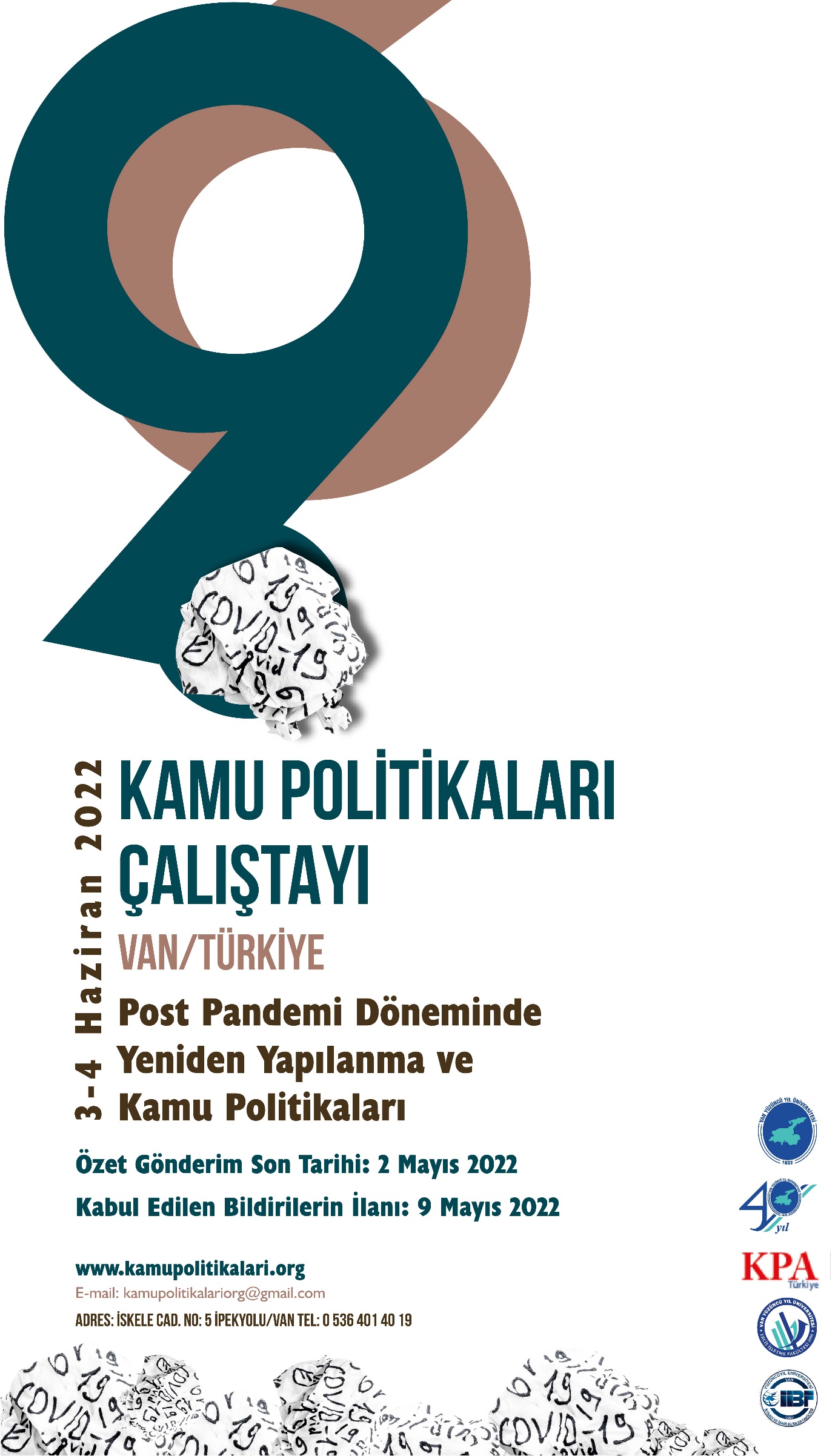 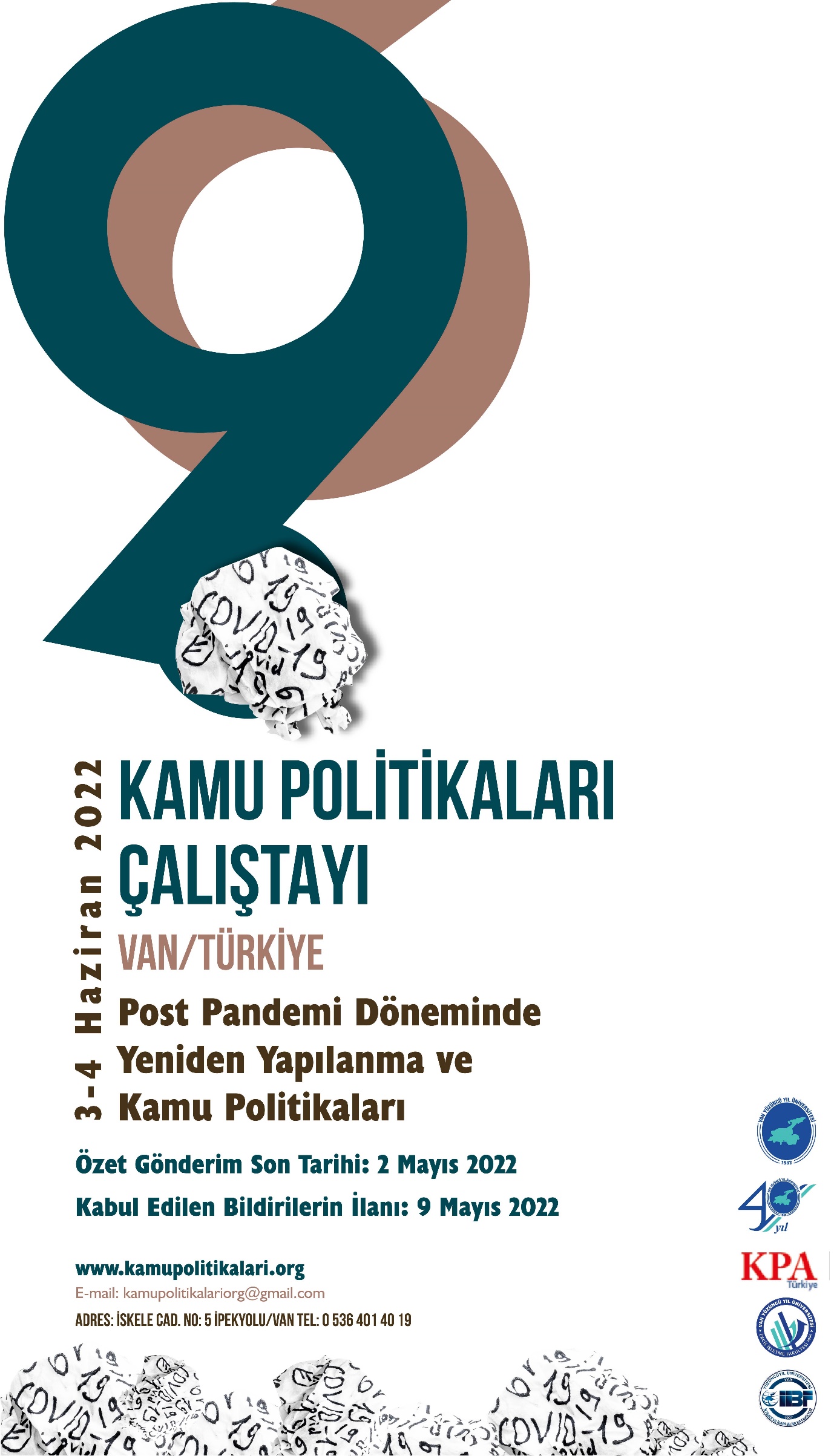 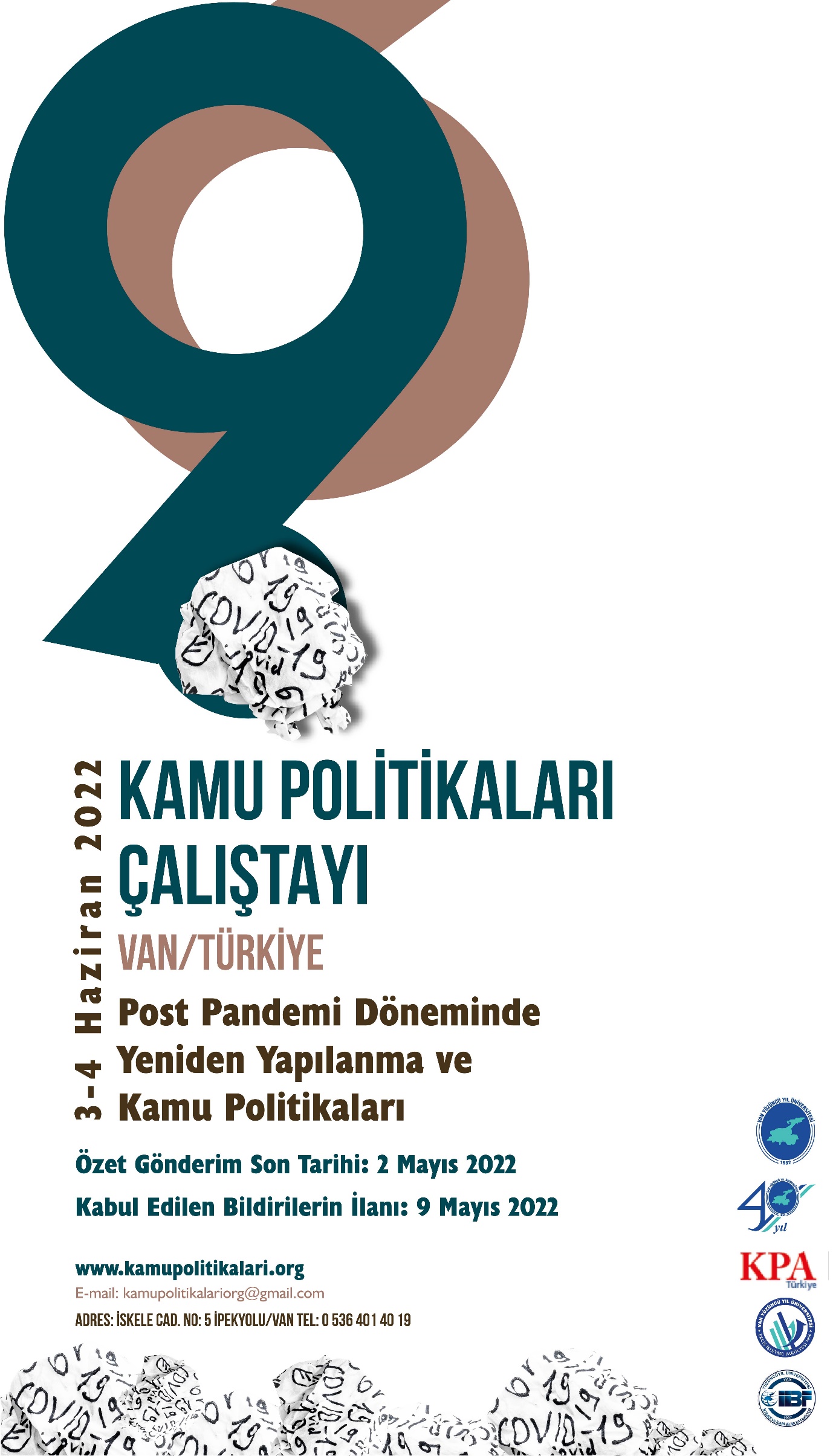 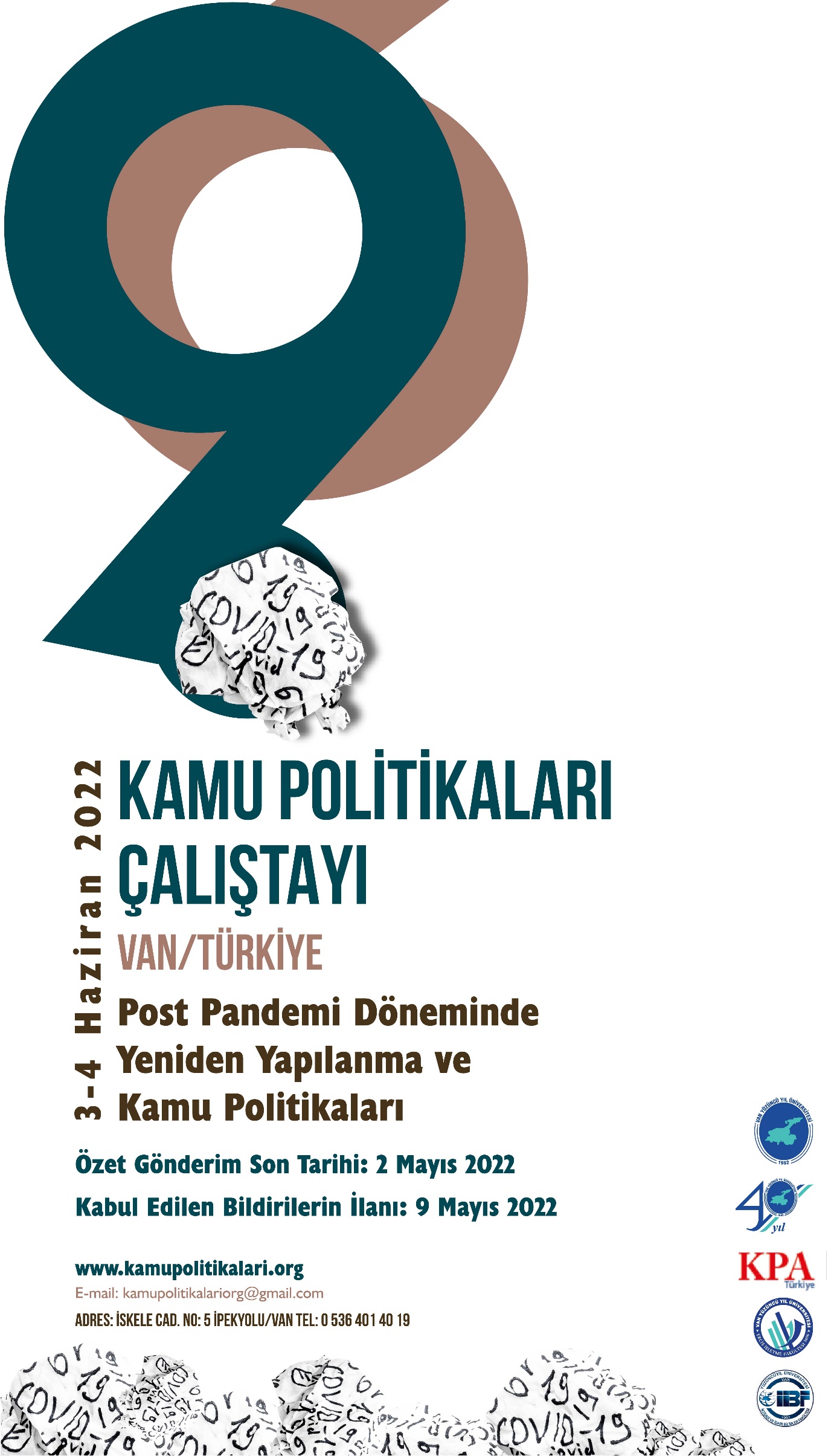 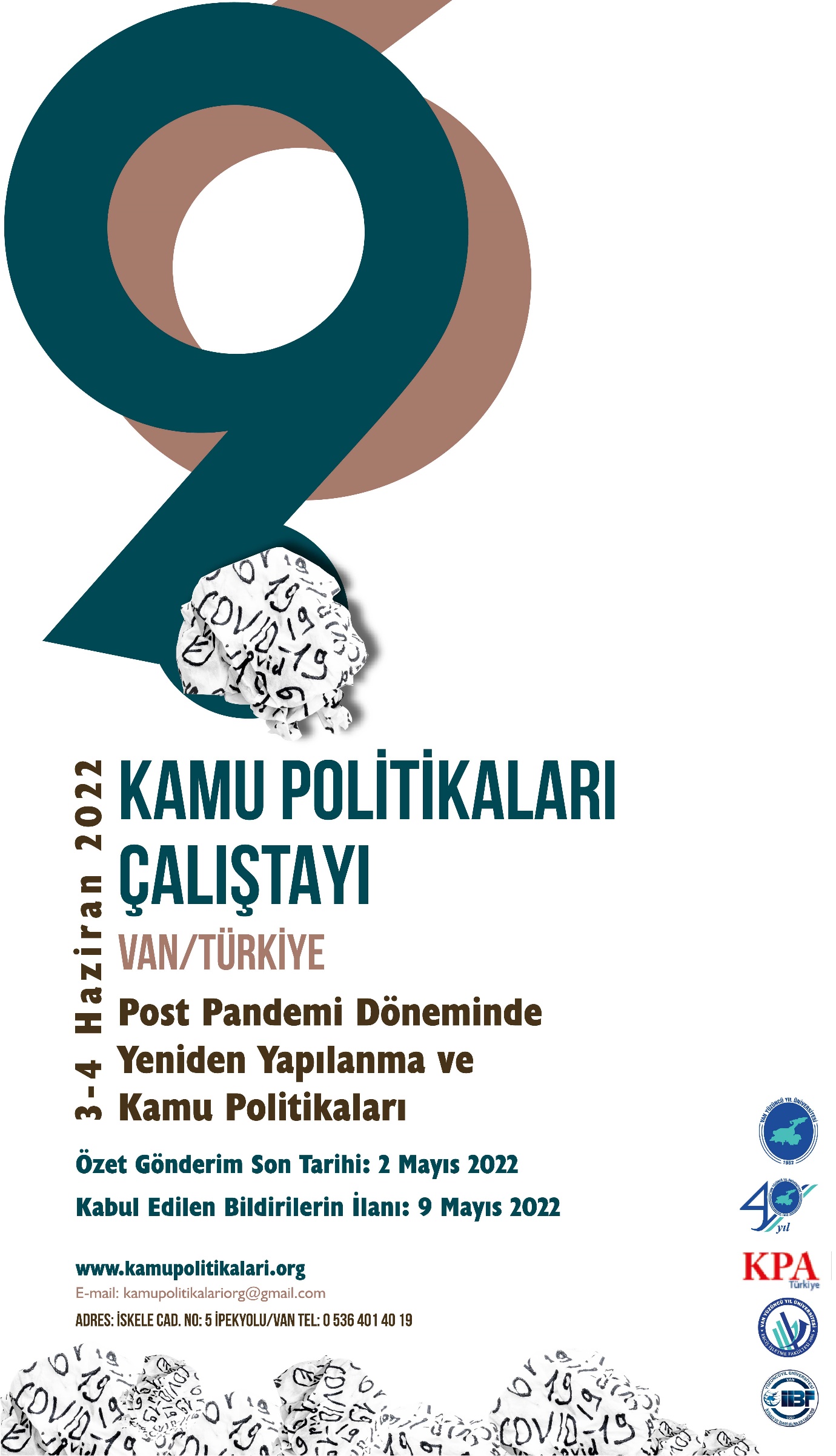 9. KAMU POLİTİKALARI ÇALIŞTAYI BAŞVURU FORMU APPLICATION FORM-Lütfen güncel iletişim bilgilerinizi yazınız. Please write your current contact information -Unvan-Adı ve Soyadı (Yazar/İlk Yazar) Title- Name and Surname (Author/First Author)T.C. Kimlik No /Pasaport No: Identity Number/ Passport Number:HES KoduHES CodeBildiri Başlığı Paper TitleKurumu InstitutionCep Telefonu Mobile Phone NumbersE-posta E-mail(Varsa) Diğer Yazarlar Other Authors (If there are)(Varsa) Diğer Yazarlar Other Authors (If there are)2. Yazar Unvan-Adı ve Soyadı  2nd Author Title- Name and SurnameT.C. Kimlik No/ Pasaport No:Identity Number/ Passport Number:Kurumu InstitutionCep Telefonu Mobile Phone NumbersE-posta E-mail3. Yazar Unvan-Adı ve Soyadı 3rd Author Title- Name and SurnameT.C. Kimlik No/ Pasaport No: Identity Number/ Passport Number:Kurumu InstitutionCep Telefonu Mobile Phone NumbersE-posta E-mail